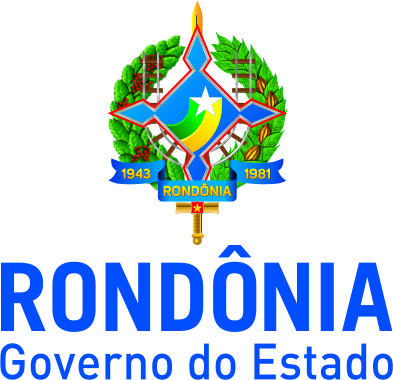 SECRETARIA DE ESTADO DO DESENVOLVIMENTO AMBIENTALCOORDENADORIA DE RECURSOS HÍDRICOS - COREHPalácio Rio Madeira-Edifício Rio Cautário – 2° andarPorto Velho-RO. CEP 76820-408 – Porto Velho-ROFone: (69) 98482-8512EXTRATO DA INSPEÇÃO REGULAR DE BARRAGEMModelo SEDAM  2018 - Lei Federal 12.334/2010/Portaria 379/2017/SEDAMI - Dados GeraisNome da Barragem:  	Segundo Nome da Barragem:  	Coordenadas – datum WGS-84: Latitude________º_______'________''                                                     Longitude _______° _______'_________''Altura Total da Barragem:_______________metrosVolume:  	m³Área da bacia hidráulica:  	hectaresRPGA:  	Bacia Hidrográfica:  	Sub-bacia:  	Curso d’água barrado:  	Nome comum/usual do curso d’água barrado:  	Município(s):  	Data da Inspeção:__________/____________/___________   Inspeção nº ______________Periodicidade das inspeções regulares:___________________________________________Cota do reservatório no dia da Inspeção: _________________ metrosEmpreendedor:  	Tipo da Barragem:  [     ] Concreto    [     ] Terra        [       ] Alvenaria de PedraCom geração de energia elétrica:      [     ] Sim         [       ] NãoII - AnomaliasIII – Necessidade de Inspeção Especial:	[     ] Sim	[     ] NãoIV - Nível de Perigo da Barragem:[     ] Nenhum          [     ] Atenção           [       ] Alerta               [      ] Emergência	       V – Observações:VI - Monitoramento a Qualidade da Água:	[     ] Sim	[     ] NãoData da Campanha:  	_   / 	_   /  	_  	Campanha n.º:  	/ 	VII - Identificação do Profissional Responsável pela Segurança da Barragem:Nome:  	Cargo:  	_Registro Profissional CREA n°:  	ART n°:  	Assinatura:  	